Table of ContentsList of FiguresFigure 1: Barguna Sadar Upazila Map	6Figure 2: Water Sources in Barguna Sadar Upazila	7Figure 3: Patharghata Upazila Map	9Figure 4: Project location in Barguna District Map	13Figure 5 : Project contract signing ceremony between Urban Development Directorate (UDD) and Tiller on 21 June, 2018	14Figure 6: PIC Meeting	15Figure 8: Meeting with Mayor of Barguna Sadar Pourashava (Right) and Patharghata Pourashava (Left)	19Figure 9: Meeting with Chairmen of Barguna Sadar Upazila (Right) and Patharghata Upazila (Left)	20Figure 10: Focus group discussion with local people at the main bazar of Barguna Sadar Upazila	21Figure 11: Meeting with local people at tea stall	21Figure 12: Socio-economic survey to a man of middle income group	22Figure 13: Draft plan for daily work	22List of TablesTable 1: : Area, Population and Density of the Project Area	11Table 2: Tentative work plan to complete the project (get from Office PC) 	15Table 3: Team composition and task assignment for the project	16Table 4: Staffing Schedule to Accomplish the Project	17CHAPTER ONE1. Introduction1.1 Report OverviewPhysical Plan aims to improve the living condition of the residents of the area for which such a plan has been prepared. In order to ascertain the felt needs, expectations and the level of prevailing services it is necessary to conduct socio-economic surveys. Socio-economic Survey provides the socio-economic profile of an area as well as attitudes/aspirations of the residents which help the planners to decide on the requirement of land for different uses as well as level of services that needs to be ensured and incorporated in the plan document. The TOR provides for survey households of the project area to get information on the following aspects:Demographic information: Age, sex, growth rate, household size, migration, etc.Religious Group: Religious status.Education Status: Primary, secondary, higher & othersOccupation Pattern: Government, private, business, farming, labor and othersIncome Level: Lower, medium and higher (income range)Ownership Pattern: Land ownership information, type of dwelling houses etc.Land Value: Low land, ditch land, built-up & buildable land etc.Health Facilities: Type of facilities in hospital, private clinic and dispensary etc.Recreation facilities: Type of facilities (Active and Passive).Data from both the secondary and primary sources will be utilized to accomplish the specified objectives of the study.1.2 Socio-Demographic Status of Barguna Sadar Upazila1.2.1 Background of Barguna Sadar UpazilaAmong five Upazilas of Barguna sadar upazila ranks 2nd both in area measuring scale and in respect to population. Barguna sadar upazila became a police station in 1904. It was upgraded to an upazila in November,1982. There are different opinions about the origin of the name Barguna. The general belief is that at remote past wood traders from the north had to wait here for Baragun meaning big rope to pull their boats against strong current of the Khagdun river. It is believed that the Upazila might have derived its have from the very ward Bara Gun. It appears from the District gazetteer that the original inhabitants of this area might belong to the Austric origin. The upazila occupies an area of 454.39 sq.km. of which 8.26 sq.km is under forest. It is located between 21” 15’ north latitudes and between 89’’59’ and 90”14’ east. longitudes. The upazila is bounded on the north by Mirzaganj upazila of patuakhali upazila and Betagi upazila, on the east by Amtali upazila, on the south by the Bay of Bengal and on the West by Patharghata and Bamna upazila. The upazila consists of 1 Paurashava, 10 Unions, 9 wards, 51 mauzas, 18 mahallahs and 191 villages. The number of households enumerated in the census for upazila are 50,765. Of them, the dwelling households are 98.08%. The remaining 0.87% and 1.05% households are institutional and others respectively.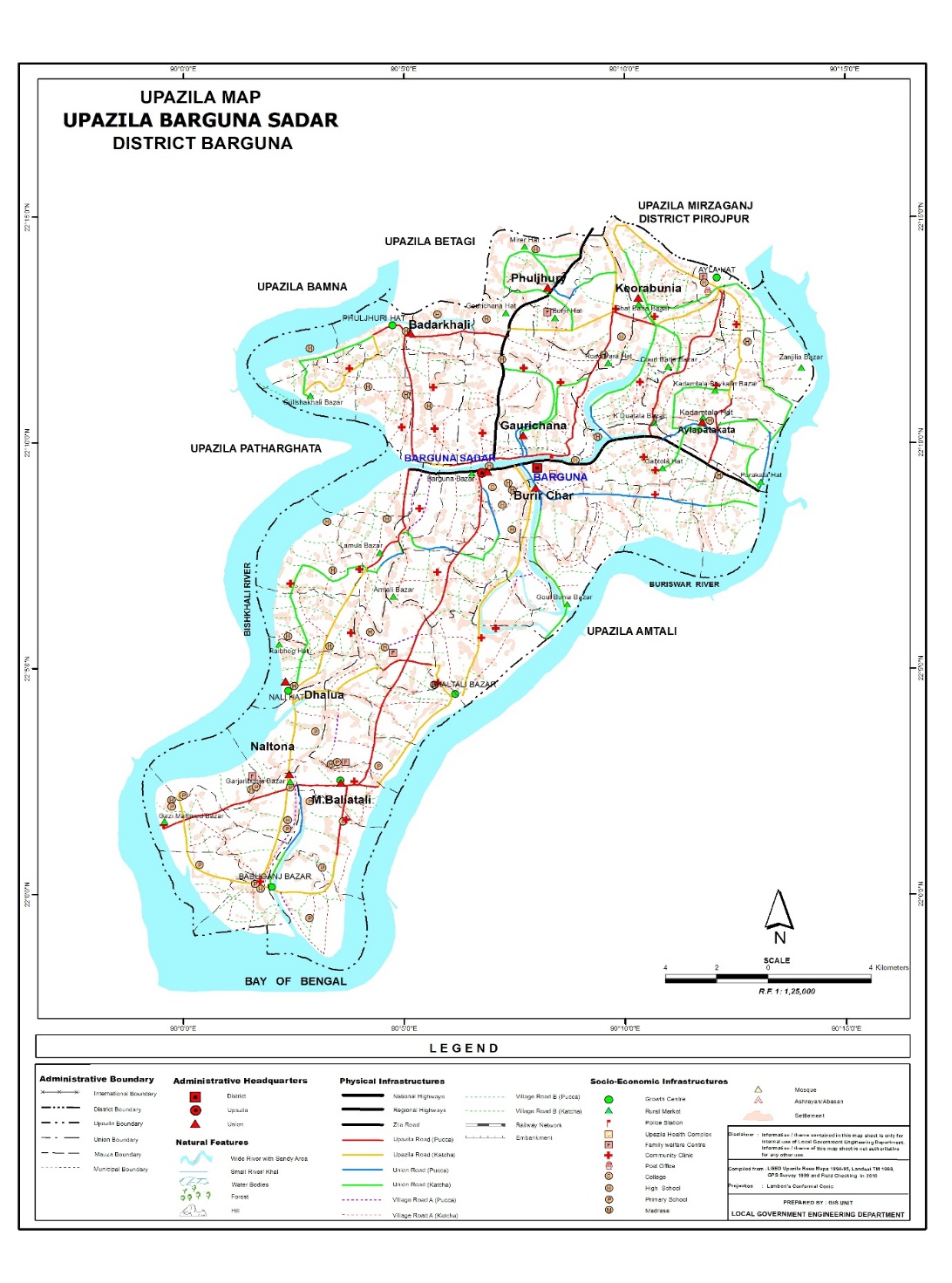 Figure 1: Barguna Sadar Upazila MapSource: LGED Map1.2.2 Housing StructureHousing structures observed for dwelling households are jhupri, kutcha, semi-pucca and pucca. Among housing structures in the upazila, predominant is kutcha structure. Dwelling households having such structures are 76.61% in the upazila. The kutcha housing structures is reported as 78.86% for rural Dwelling households compared to 57.37% Urban Dwelling households. Dwelling households with pucca housing structures are only 1.45% in the upazila. Rural and Urban Dwelling households are better in housing standard because as many as 35.09% of them are found having semi-pucca and pucca structure, in contrast to merely 1.57% Rural Dwelling households.1.2.3Access to ElectricityDwelling households Connected to the power network are found 15.24% in the upazila. 56.49% urban households and 10.41% rural households are found connected to power supply. 1.2.4 Drinking Water SourcesIn Barguna sadar upazila among source of drinking water, tube-well is predominant. Dwelling households reported using this source is 70.68% on the other hand Dwelling households found drink deep tube-well water are 22.0%, tap water 1.27%, pond water 5.82% and water of other sources 0.24%. Figure 2: Water Sources in Barguna Sadar Upazila1.2.5 Access to Sanitary LatrineAccess to sanitary latrines in the upazila is recorded for 44.15% Dwelling households; in rural segment such households are counted 38.69% and in urban locality much higher 90.80%. Non sanitary latrines are found being used by 50.97% dwelling households. In rural and urban regions such households are 56.32% and 5.18% respectively. Dwelling households making use of open spaces in the upazila are 4.89%.1.2.6 Occupational PatternDwelling householdsowning agriculture land in the upazila are 66.15%. The remaining 33.85% are either landless or owning lands not used for agriculture. In rural and urban areas the agriculture land owning Dwelling households are67.70% and 52.94% respectively. Dwelling households having agriculture as the main source of income are 55.82%. of them, those earning main income from crop and non-crop (livestock, forestry& fishery) farming are 39.65% and the rest 16.17% are agriculture labour.1.2.7 Population SizeThe Upazila aggregate population is 2,37,613 out of which males are 1,20,830 and females 1,16,783. The sex ratio is 103 as it was in 1991. Over the period 1991-2001, the population growth rate is estimated 8.14%; the annual growth being 0.79%.1.2.8 Educational StatusLiteracy Among population aged 7 years and over the literacy rate is 55.18% in the upazila. School attendance of the upazila among 5 to 24 age group population of the upazila, those who are males and have reported attending schools are 48.92%. In case of females in the same age group, the school attendance is 42.86%. The respective rural and urban males of the group have school attendance 48.45% and 52.49% compared to school attendances 42.30% and 47.45% of rural and urban females. Female enrolment ratios in age groups 15-19 and 20-24 are found significantly lower as compared to male enrolment ratios of the respective age groups.1.3 Socio-Demographic Status of Patharghata Upazila1.3.1 Background of Barguna Sadar UpazilaAmongfive upazilas of Barguna zila, Patharghata upazila ranks 3rd both in area measuring scale and respect to population. Patharghata as a thana came into existence in 1925 and was upgraded into upazila in 1983. Nothing is definitely known about the origin of the name of this upazila. But there is a popular hearsay that the famous saint Khawaja Khan Jahan Ali took rest at the river station (ghat) situated at the meeting place of the rivers. The upazila might have derived its name from the very words Pathar and Ghat. Baleswar and Bishkhali while carrying stones (pathar) from Chittagong to Bagerhat for constructing the Sat Gombuj Mosque. It appears from the district gazetteer that the original inhabitants of this area belong to Austric origin. The upazila occupies an area of 387.36 sq.km.with 37.29 sq.km. forest area. It is located between 21°58' and 22°14' north latitudes and between 89°53' and 90°05' east longitudes. The upazila is bounded on the north by Baman upazila, on the east by Barguna sadar upazila, on the south by Bay of Bengal and on the west by Sarankhola upazila of Bagerhat zila and Mathbaria upazila of Pirojpur zila. The upazila consists of 1 paurashava, 7 unions, 9 wards, 42 mauzas, 9 mahallahs and 66 villages-JThe average population size of each union, ward, mauza, mahallah, and village are 21107, 1586, 3518, 1586 and 2239 respectively.Figure 3: Patharghata Upazila Map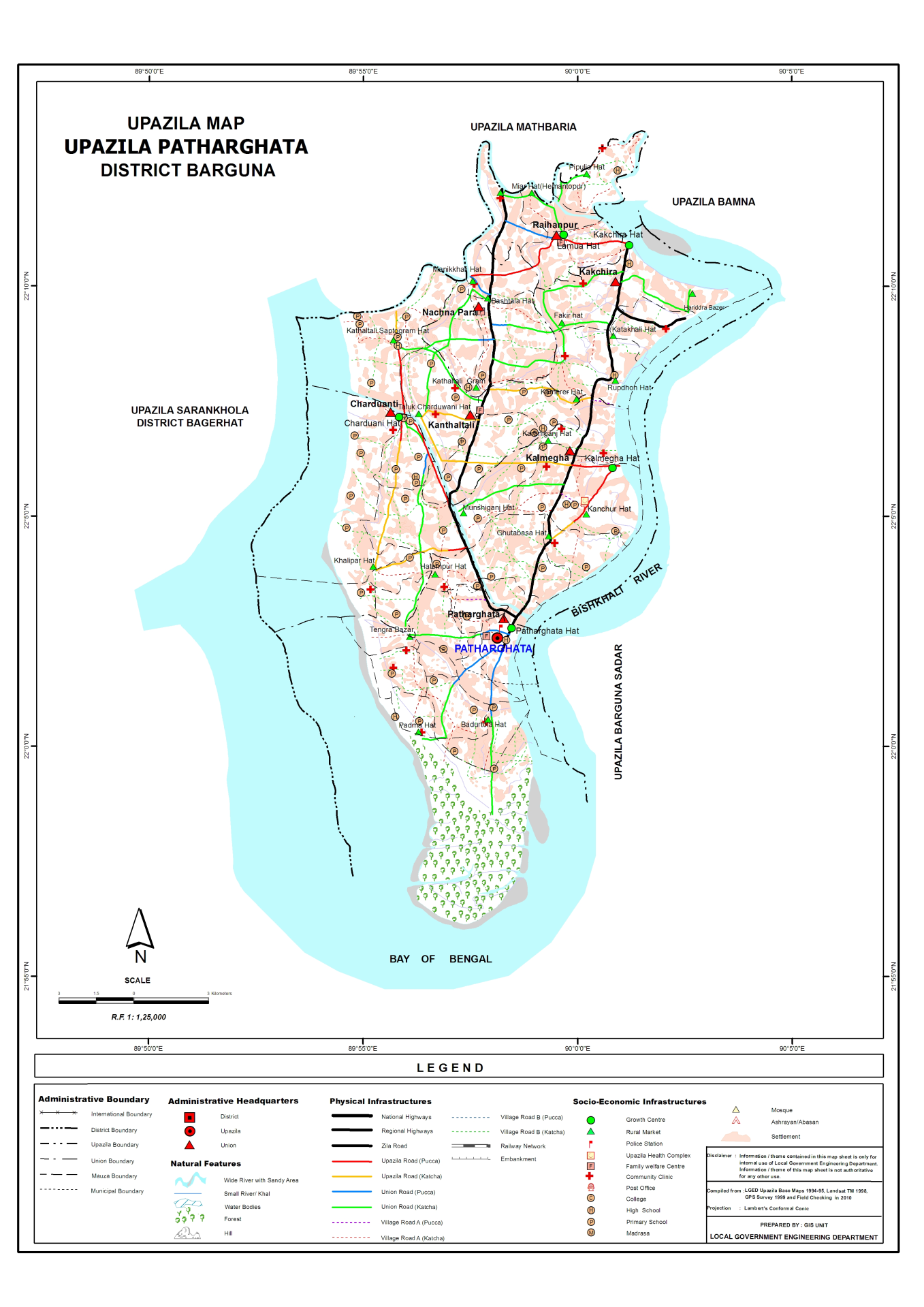 Source: LGED Map1.3.2 Housing StructuresThe number of households enumerated in the census for upazila are 34,477. Of them, the dwelling households are 98.29%. The remaining 0.52% and 1.19% households are institutional and others respectively.Housing structures observed for dwelling households are jhupri, kutcha, semi-pucca and pucca. Among housing structures in the upazila, predominant is kutcha structure. Dwelling households having such structures are as many as 68.40%. The kutcha housing structure is reported as 67.54% for rural dwelling households compared to 73.22% urban dwelling households. Dwelling households with pucca housing structure are only 0.62% in the upazila. Rural and urban dwelling households with pucca housing structure are found 0.22% and 2.79% respectively. Urban dwelling households are better in housing standard because as many as 9.29% of them are found having both semi-pucca and pucca structures, in contrast to merely 1.59% rural dwelling households.1.3.3 Drinking Water SourcesAmong sources of drinking water, pond water is predominant. Dwelling households reported drinking pond water is 51.25%. On the other hand, dwelling households found drink tube-well water is 30.09%, deep tube-well water 15.76%, tap water 1.75% and water of other sources1.3.4 Access to Sanitary LatrineAccessto sanitary latrines in the upazila is recorded for 47.64% dwelling households; in rural-segment such households are counted 44.02% and in urban locality much higher 67.63%. Non-sanitary latrines are found being used by 46.66% dwelling households. In rural and urban regions such households are 49.82% and 29.24% respectively. Dwelling households making use of open spaces in the upazila are 5.70%.1.3.5 Access to ElectricityDwelling households connected to the power network are found 5.43% in the upazila. 25.41% urban households and 1.81% rural households are found connected to power supply.1.3.6 Occupational PatternDwelling households owning agriculture land in the upazila are 64.49%. The remaining 35.51% are either landless or owning lands not used for agriculture. In rural and urban areas the agriculture land owning dwelling households are 66.25% and 54.75% respectively. Dwelling households having agriculture as the main source of income are 60.30%. Of them, those earning main income from crop and non-crop (livestock, forestry & fishery) farming are 42.17% and the rest 18.13% are agriculture labour. Other dwelling households reported earning main income from non-agriculture labour are 3.87%, business 15.88%, regular employment 6.42%, construction 1.46%, religious service 0.19%, rent & remittance 0.25%, transport & communication 2.21%, industry 0.55% and others 8.87%. The rural dwelling households are observed getting main incomes from agriculture are 64.81%, non-agriculture labour 4.00%, business 13.41%, regular employment 5.23%, construction 1.29%, religious service 0.17%, rent and remittance 0.24%, transport and communication 1.83%, industry 0.48% and others 8.52%. In urban area dwelling households having main income from agriculture are35.41%, non-agriculture labour 3.15%, business 29.53%, regular employment 13.01%, construction 2.38%, religious service 0.25%, rent and remittance 0.29%, transport and communication 4.27%, industry 0.94% and others 10.77%.1.3.7 Population SizeThe upazila aggregate population is 1,62,025 out of which males are 82,687 and females 79,338. The sex ratio is 104. The ratio was 102 in 1991. Over the period 1991-2001, the population growth rate is estimated 20.34%; the annual growth being 1.87%.1.3.8 Age-wise Occupational PatternThe upazila population 10 years of age is 23.97%. Among population of age of 10 years and above, those idle are 27.22%, looking for work 1.69%, doing household work 36.40% and employed the remaining The employed people identified working in agriculture are 19.33%, industry 0.18%, business 6.05%, 0.70%, constructions 0.68%, transport and communication 0.94% and others 6.81%. Among population aged 7 years and over in the upazila, the literacy rate is 63.2%).1.3.9 Age-wise Education LevelAmong 5 to 24 age group population of the upazila, those who are males and have reported attending school are 51.85%. In case of females in the same age group, the school attendance is 48.00%. The rural and urban males of the group have school attendance levels 51.58% and 53.37% wed to school attendances 47.50% and 50.83% of rural and urban females. 1.4 The Executing AgencyUrban Development Directorate (UDD) was established through a government order in 17th July 1965. This directorate is working under the Ministry of Housing and Public Works. Since its inception, UDD is contributing in developing Master Plan/Land Use Plan for small, medium and large town and cities of Bangladesh. Thus it is contributing in development of the localities and lifestyle of peoples of Bangladesh in direct and indirect ways. Vision of UDD is to augment the quality of life of the people by improving the environment through planned development activities for adequate infrastructure, services and utility provision, to make optimum utilization of resources especially land and to ensure a geographically balanced urbanization. It also aims to reduce local and regionaldisparity by alleviating poverty and to create good governance in the country through people participation and empowering of woman. Urban Development Directorate would welcome any co-operation, assistance and patronage from national and international quarters.1.5 The ConsultantTILLER a consultancy firm having expertise on socioeconomic survey through smart device, data processing, data analysis and report writing.1.6 The Project LocationThe proposed project would be prepared on a regional development perspective considering the region as a part of whole of Barguna Sadar and Patharghata Upazila and its 16 unions and 2 municipalities. In this development planning package since its location is strategically important from the regional context because this upazila is situated on the riverside area of the ocean. And Sundarbans, the largest mangrove forest of the world is also there. So geographically it carries a great importance.1.6.1 Description of the Project AreaA detailed description of the Project Area is given below:Table 1: : Area, Population and Density of the Project AreaHaringhata Forest Eco Park, Laldia Forest of Patharghata Upazila and Padma Parjatan Kendra of Barguna Sadar Upazila - regions have the greater potential for tourism development as there are abundant resources to attract tourists. Especially Patharghata is developing very rapidly due to the ample opportunity for tourism development, which is acting as pull factor for private sector developers but the development was in an unplanned way. Hence, this project has been under taken to protect the region from depletion of its natural resources and character and tourism development as well. Moreover, honorable Prime Minister has already expressed his heartiest interest to develop char of this Upazila.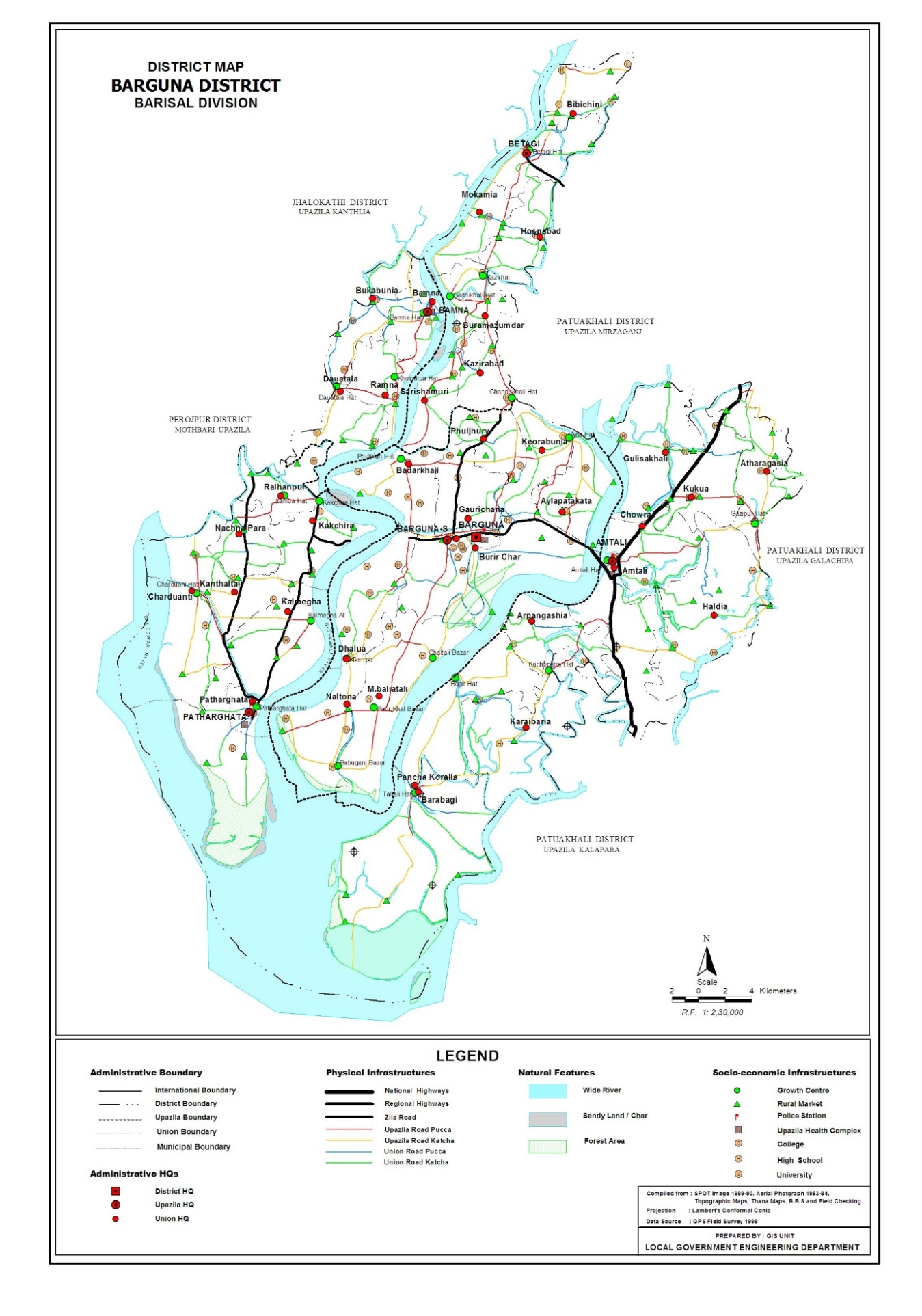 Figure 4: Project location in Barguna District MapSource: LGED MapCHAPTER TWO2. Mobilization and Orientation2.1 Consultant’s OrganizationTiller was founded in 2009 and grown up with focus on Urban & Regional context, developing the avenues in Urban Designing & Planning, Infrastructure Design, Disaster Management, Social Research, GIS Mapping and IT services. Tiller is led by a robust, talented & experienced group of Urban Planner, Engineer, Architect, Social Scientist, Environmental scientist and IT professionals. The agreement between Urban Development Directorate (UDD) and consultant Tiller has been held on 21 June, 2018 for Package-06: Socio-Economic & other related Survey under “Preparation of Payra-Kuakata Comprehensive Plan focusing on Eco-Tourism (PKCP)”. Some picture of the contract signing ceremony have been given as well.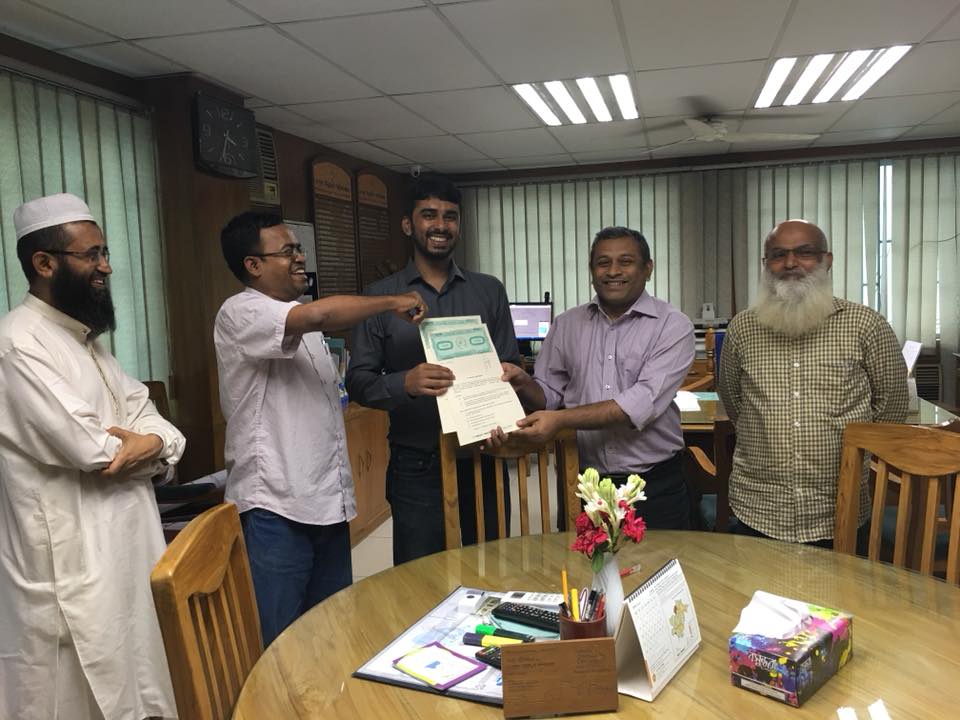 Figure 5 : Project contract signing ceremony between Urban Development Directorate (UDD) and Tiller on 21 June, 20182.2 Mobilization of the Consultant’s TeamThe contract signed on 21 June 2018, the team of the Tiller has initiated their project activities with immediate action. A progress line-up from the consulting team is being reported here on different components of work: Md Tamzidul Islam, CEO of Tiller meet with PMO about some issues like questionnaire design, software platform design etc. Some picture of the meeting with project director (PD) have attached bellow-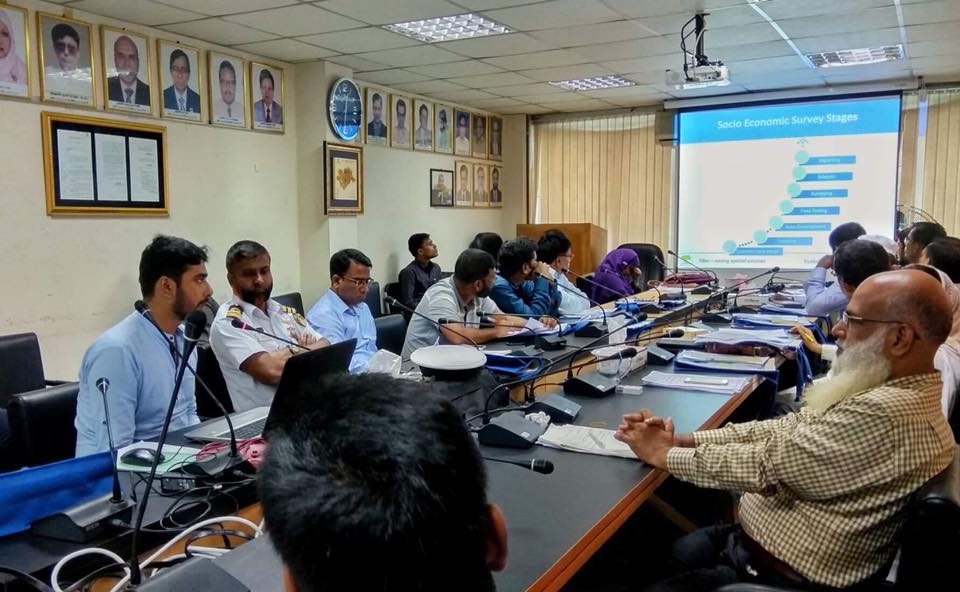 Figure 6: PIC Meeting2.3 Initial Meetings2.3.1 Work SchedulePreparation and adjustment work is undergoing with Microsoft Project. The submission has scheduled to be made. 2.3.2 Questionnaire preparationA questionnaire has been prepared in according to consolidate with Project director (PD) and planners of UDD. The questionnaire has attached in the annex of this report. 2.3.3 Online data collection software preparationFor socioeconomic data collection an online free software has been used named Epicollect 5. The questionnaire already developed on Epicollect 5 software platform which have been presented in the meeting of UDD in front of all the officials of UDD including Director. 2.3.4Inception Report PreparationFor inception report preparation it has scheduled to submit. 2.3.5Survey ActivitiesTeam formation is in progress. As soon as the inception report will be approved, the team will be mobilized to the field. CHAPTER THREE3. Work Program3.1 OverviewThe consultancy service would commence with the debriefing meeting. This meeting would help the consultant team to introduce themselves to the Counterpart with UDD, and would facilitate to delivery better working relation during the project works in performing the reconnaissance survey of Barguna Sadar and Patharghata Upazila under the PKCP project areas. At the meeting the team would get in in-depth overviews of the relevant materials that PKCP have in their possession and share their experience in preparation an exhaustive list of collection of documents and drawings to be reviewed.3.2 Work PlanTable 2: Tentative work plan to complete the project (get from Office PC)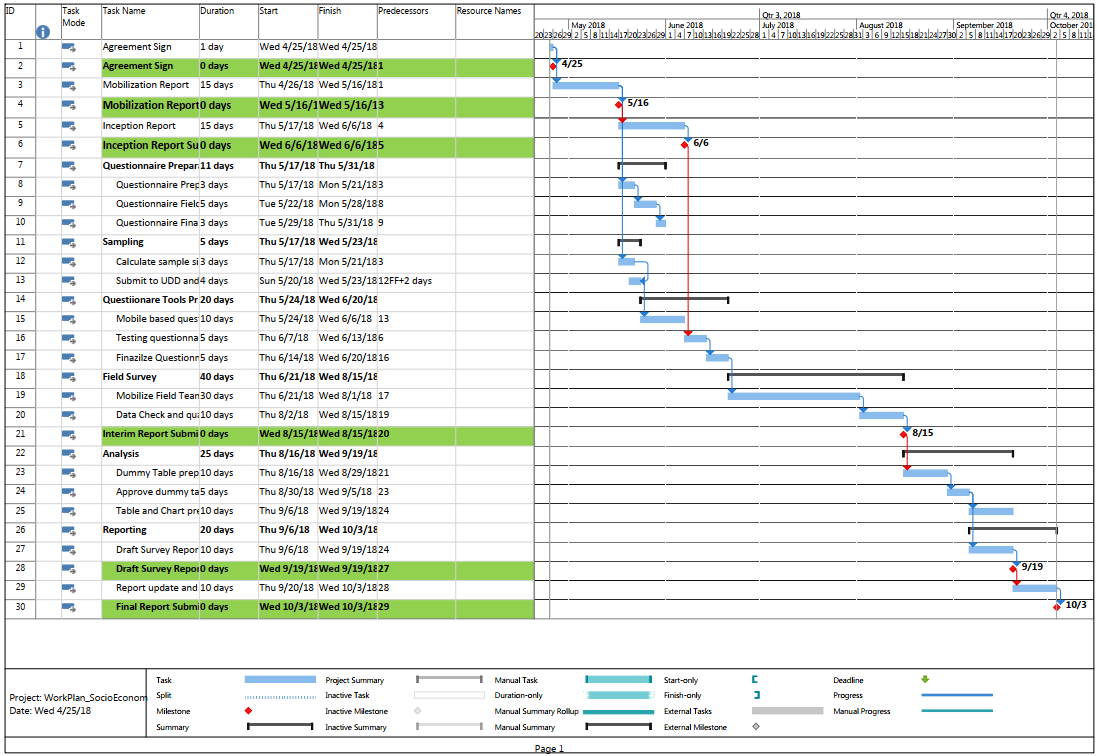 3.3 Team composition and task assignmentTable 3: Team composition and task assignment for the project3.4 Staffing ScheduleA tentative staffing schedule have been presented below-Table 4: Staffing Schedule to Accomplish the ProjectCHAPTER FOUR4. Reconnaissance Survey and Activity4.1 IntroductionThe Reconnaissance Survey and meeting would help the consultant team to introduce themselves to the Counterpart with UDD, and would facilitate to delivery better working relation during the project works in performing the reconnaissance survey of PKCP project area. At the meeting the team would get in in-depth overviews of the relevant materials that PKCP have in their possession and share their experience in preparation an exhaustive list of collection of documents and drawings to be reviewed. In a meeting between Project Director (PD) and Project manager (PM) with the consultant for reconnaissance survey was scheduled for 11 June, 2018. An official letter was issued 4.2 Team Member of the reconnaissance Survey.a. Tamjidul Islam, CEO, Tiller b. Mehedi Mudasser, Urban Planner c. Romim Smaddar, GIS Expert 4.3 Preparation of QuestionnaireWith a view to achieving the above aspects of information and fulfilling the objective, the broader methodology has been chosen to include reconnaissance survey, pre-testing of questionnaire and sampling of the questionnaire. In order to conduct the socio-economic survey a compact and extensive pre-coded structured questionnaire is being prepared for all the groups and was approved by the authority. The questionnaire was pre-tested before actual survey is carried out. Some additional information, other than the questionnaire was also incorporated in the study. 4.4 Meeting with Stakeholders and Project Area during Reconnaissance Survey.The survey firm has conducted reconnaissance survey including Focus Group Discussion, Tea Stall Meeting etc.; meeting with the local public representatives including Mayor of the municipalities, Upazila chairman, counsellor etc. The picture of the reconnaissance survey have been attached in the upcoming pages.4.4.1 Stake Holder meetingThere are sixteen union parishad and two municipality and Upazila Parishad are the key stakeholder of the project. The team was meeting with the two municipal and Upazila parishad representatives at this stage.Figure 8: Meeting with Mayor of Barguna Sadar Pourashava (Right) and Patharghata Pourashava (Left)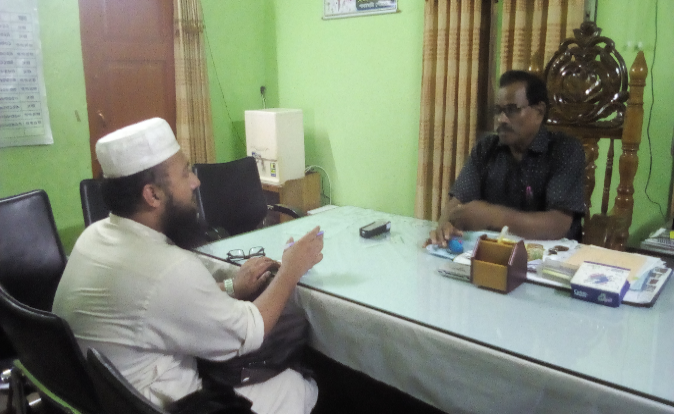 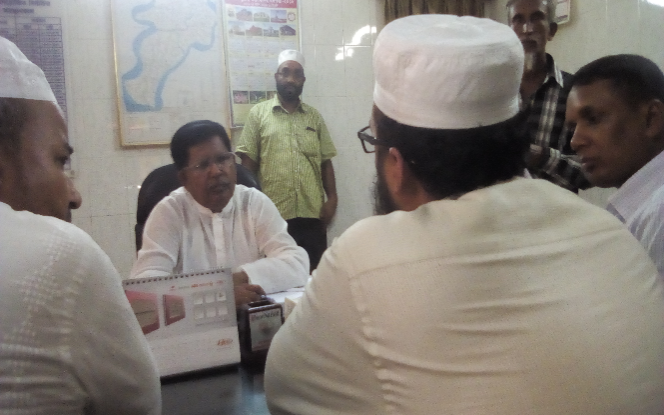 Meeting ResultsThere are two municipalities (Barguna Sadar and Patharghata) in the Barguna Sadar and Patharghata Upazila. By discussion with the municipality member and official it is found that there is a lot of problem in plan implementation. Lack of infrastructure like-road, water supply, electricity etc. is a common phenomenon. In the present situation these two Upazila might be a virtuous economic hub in the economic development of Bangladesh and they are very much enthusiastic for the Payra-Kuakata Comprehensive Plan. The Upazila Chairman of Patharghata Upazila requested to prepare the plan considering the tourism development. He mentioned the lack of recreational park in the Pourashava area, huge drainage probem, and scarcity of electricity. The Chairman of Barguna Sadar Upazila’s is not out of that. He also mentioned same type of problems. Both Chairmen said that unemployment problem is the main hindrance of their region. The Mayor of the Patharghata Upazila said that generally the wastage at household level are being dumped besides the river which created water pollution and overall environmental pollution. He requested to draze the khal of the Upazila. The Upazila Chairman proposed that if any ship building industry and other industries related to fishing can be established to vibrant the economy of the Upazila. As besides the Payra port, the Upazila is not developed. Many infrastructural development is an urgent need. Both Mayor mentioned about the low budget which are given to them per year about 60 lac taka. These are not sufficient at all. During rainy season the two upazilas become gonr under the water. Some specific issues came out from the voice of the Mayor of Barguna Sadar Upazila are -footpath and drainage are urgent need for the people of Barguna, ensure amusement park for the purashava people, in Upazila Health complex people can’t get proper treatment due to the unavailability of doctors. The khas ponds should be re-excavated to attain the rain water which ensure the demand of drinking water of the Barguna Sadar Upazila people, illegal infrastructures should be demolished from the Varani Khal and Khaddo river to save the Pourashava from water logging, truck terminal is necessary to reduce traffic jam, after establishing bridges on Bishkhali and Payra river in future, a bypass road is necessary to build at the south side of the Pourashava, the educational institutions have to be newly established or repaired. Eco tourism can be finalized in Balaituli, Gulbunia, Noltona, Ferryghat char, and Majher char, Majher Char can be declared as the economic zone, Veribadh road is necessary, more cyclone shelter cum school are needed and finally the Pourashava office should be replaced in dedicated zone so that the activities can be run properly.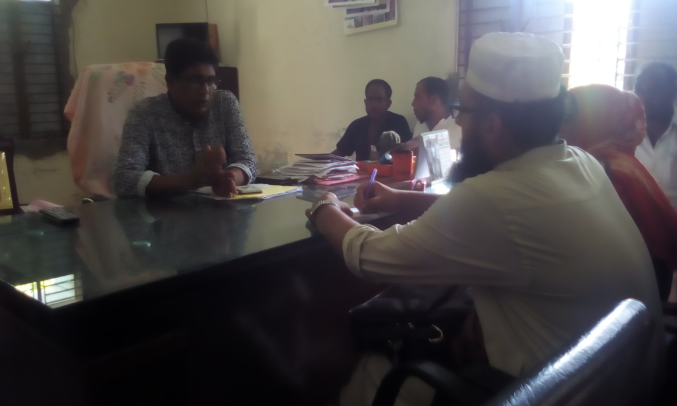 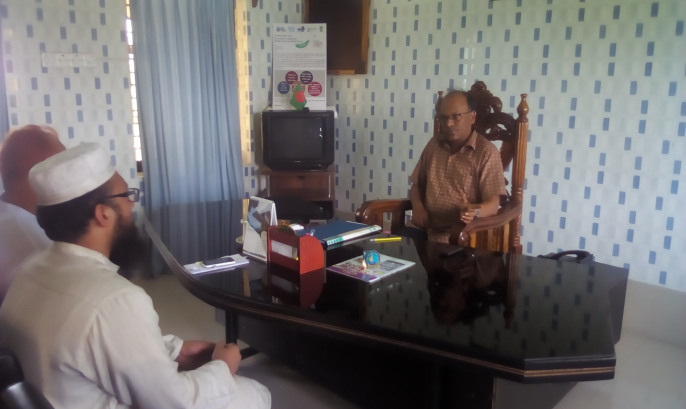 Figure 9: Meeting with Chairmen of Barguna Sadar Upazila (Right) and Patharghata Upazila (Left)4.4.2 Focus group discussionFocus group discussion was held at main bazar of Barguna Sadar and Kathbazar in Patharghata Upazila. The member of those meeting was presented their problem of this locality as below They are very much enthusiastic about the development plan of Barguna Sadar and Patharghata Upazila. They need more economic activities so that more job opportunities can create. They said that electricity, medical facilities and communication system are the main problem. Both Upazilas’ people mentioned that outside the Pourashava areas most of the roads are katcha suffered a lot for the people living outside the Pourashava areas. The people of Barguna Upazila said that especially 4, 6 and 7 no. ward are more vulnerable in that case. They are not satisfied with services delivered from the local govt. Both groups mentioned the water logging problem. Besides they are very much concerned with industrial development that hinder the livable environment.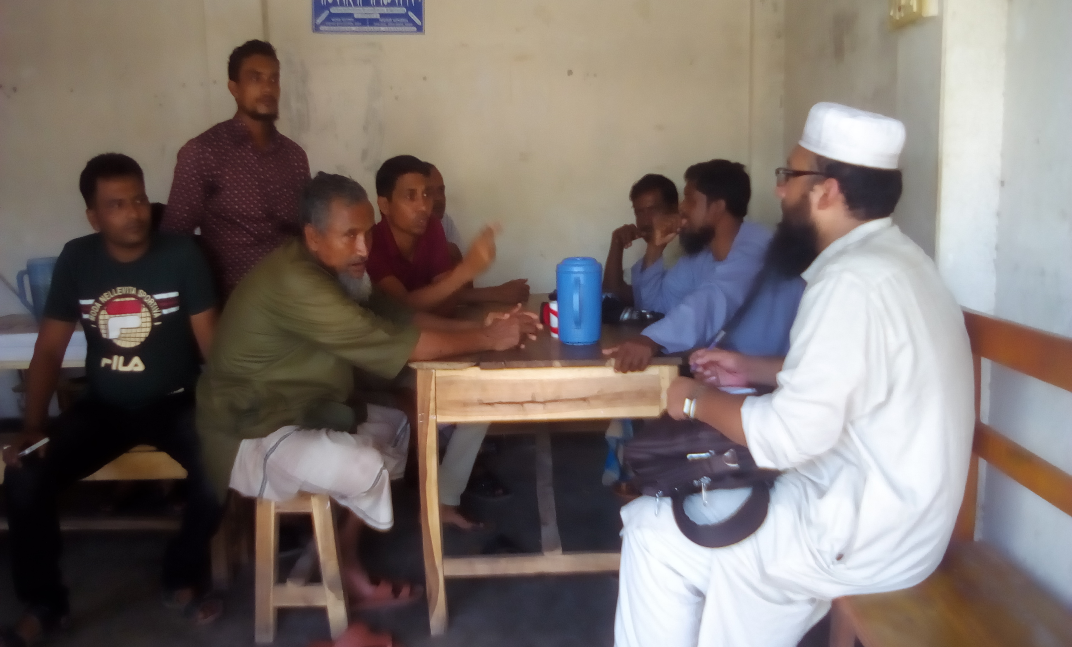 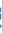 Figure 10: Focus group discussion with local people at the main bazar of Barguna Sadar Upazila4.4.3 Tea Stall Meeting at in front of Barguna Sadar PaurasavaDuring reconnaissance survey a tea stall meeting was done to understand the people’s perception about present situation of the study area. Most of the people are concerned with road, drain, pure drinking water. They said that unemployment is the main problem in their Upazila. They want to do work but can’t get any opportunity.They requested to construct ‘Ghatla’ in the water for the other side of the people detached from the Pourashava. They have suffered a lot in crossing the khal. The women and children can’t come to the Pourashava at that way. They have to pass a long distance to come to the Pourashava is the main hindrance of getting better education and health treatment. Especially, women and children have suffered a lot.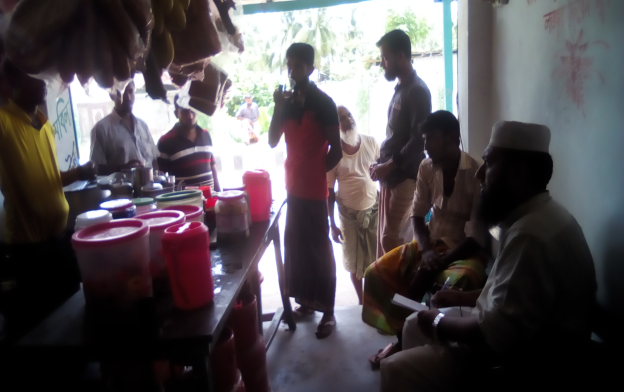 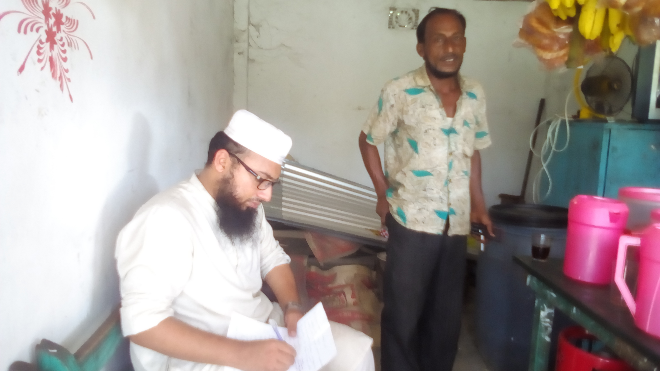 Figure 11: Meeting with local people at tea stall4.4.4 Pre-test QuestionnaireThere are 1000 numbers or more questionnaire will have to be surveyed among the people of the study area by distributing a hexagon sampling method which will be described in the Inception report. Three questionnaires were surveyed during the reconnaissance survey period.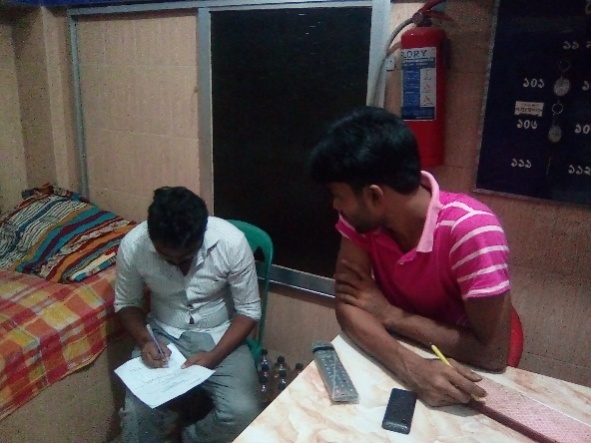 Figure 12: Socio-economic survey to a man of middle income groupOutcome of Questionnaire survey:Main problems of these areas are road, drain, water logging, waste disposal point, pure drinking water, unemployment problem, no recreational facilities etc. Lack of quality full healthcare facilities is also prominent problem of both areas. From the respondent a draft daily work plan has been drawn which is included below- 
Figure 13: Draft plan for daily work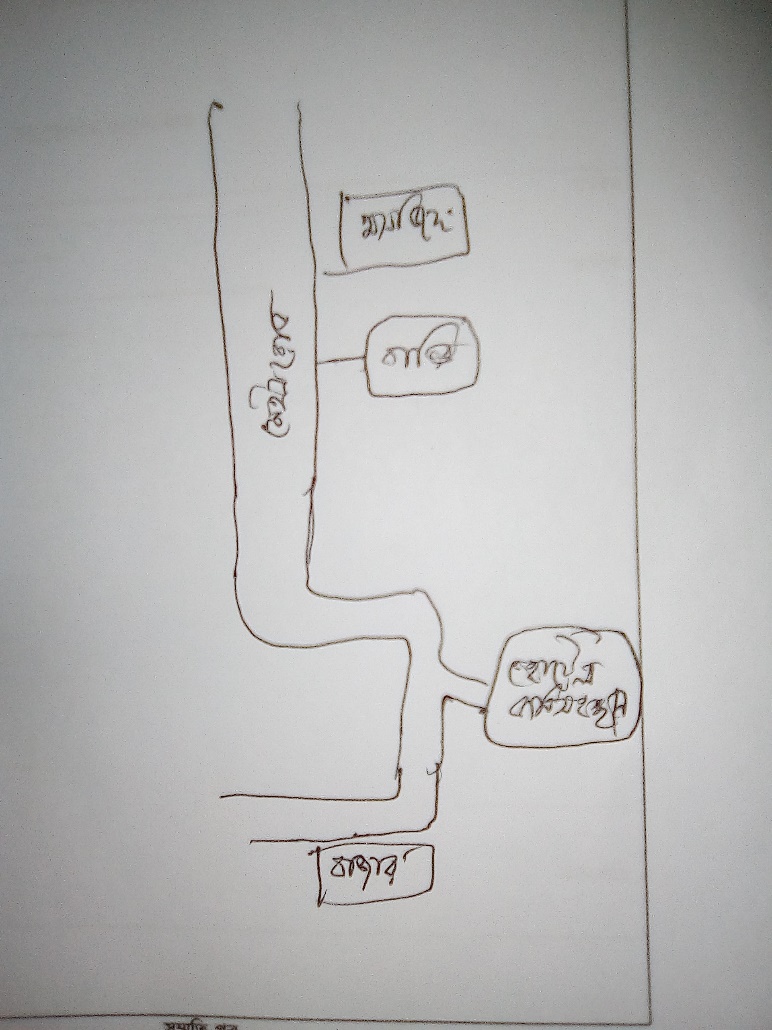 CHAPTER FIVE5. ConclusionImpacts on Socio-Economy have to be determined at Pre-construction & Construction Phase. This report is a part of the project activities and progress of work. This will guide the future activities including field surveys, data collection, analysis, report preparation and map production. The primary profile of the project area based on secondary source and collection of data has been useful in understanding the characteristics of the project areas.Annexurecvqiv- KzqvKvUv Dbœqb cÖKí I KzqvKvUv ch©Ub bMibMi Dbœqb Awa`ßi82, †m¸bevwMPv, XvKv-1000, evsjv‡`k1.Rwic ZvwjKv t1.1 Mªvg / gnjøvi bvg t 			1.2 †gŠRvi bvg/IqvW©...................1.3 mvÿvZKvi cÖ`vbKvixi bvg t….2. cwievi cwiwPwZ (Household Info.)2.1 cwievi cÖav‡bi bvg t 			2.2 cwiev‡ii †gvU m`m¨ t...........................2.3 cwiev‡ii aiY  t  1. GKK		2. ‡hŠ_2.4 ag©		t 1. gymwjg      2. wn›`y      3. †eŠ×        4. Lªxóvb2.5 eZ©gvb wVKvbv t evoxi b¤^i/`vM b¤^i t		 j¨vÛ gvKt 		iv¯Ívi bvg/b¤^i t3. Lvbvi RbmsL¨v  I Av_© mvgvwRK ‰ewkó¨ ( HH Pop & Socio – Economic Condition)‡KvW t4. cwiev‡ii gvwmK Avq (UvKvq)5. cwievwiK gwmK e¨q (UvKvq)6. Avcbvi ¯‹zj/K‡jRMvgx mšÍv‡bi ‰`wbK nvZ LiP eve` KZ UvKv cÖ`vb  K‡ib -----------6.1  Avcbvi gvwmK mÂq KZ?.............................7. Avcbvi cwiev‡ii Bnv Qvov Ab¨vb¨ Pvwn`v Av‡Q wK bv  ( wUK wPý w`b) 1. n¨v     2. bvn¨v n‡j wK ai‡bi Pvwn`v.................................................  8. AwfMgb Z_¨ t8.1 Lvbv cÖav‡bi Rb¥¯’vb wK &GB GjvKvq ?         1. nu¨v			2. bvDËi bv n‡j – Lvbv cÖav‡bi AvšÍtMgb (Ab¨ †Rjv †_‡K) m¤úwK©Z Z_¨ w`b t8.2 Lvbv cÖavb †Kvb GjvKv †_‡K G‡m‡Qb? ……….....................8.3 KZ mv‡j G‡m‡Qb? ... .............8.4 Kvi mv‡_ G‡m‡Qb? …...................8.5 Lvbv cÖav‡bi AvšÍt Mg‡bi Kvib (wUK wPý w`b)8.6 cwiev‡ii †Kvb m`m¨ wbR GjvKvi evwn‡i _v‡Kb wK bv ( wUK wPý w`b) 	 1. bv    2. †`‡k(¯’vqx/A¯’vqx)  3.we‡`‡k(¯’vqx/A¯’vqx) 8.7 wbR GjvKvi evwn‡i _vKvi Kvib wK ( wUK wPý w`b)8.8 KZw`b ci ci wbR GjvKvq  wd‡i Av‡mb (wUK wPý w`b) 1. 1-7 w`b       2. 7-15 w`b      3. 15-30 w`b    4. 30+ w`b9. Rwg I M„n ( Land and Housing)9.1 Lvbv cÖavb emev‡mi evwo / Rwgi / d¬¨v‡Ui gvwjK wK bv?   1. n¨v       2. bv (9.4 †_‡K 9.13 ch©šÍ ev` w`b)9.2 evoxi KvVv‡gvi aiY (wUK wPý w`b)    1. cvKv BgviZ (Zjv.........)     2. †mwg cvKv       3. KuvPv            4. Szcwo9.3 Avcbvi evwoi DVvbmn  1) AvqZb (eM©dzU).......................2) N‡ii msL¨v t....................3) Ab¨vb¨ t ..............9.4 evwowUi wbg©vY KvR Kvj ?...........................9.5 GB Rwg I evwoi AvqZb I eZ©gvb g~j¨ KZ? (1.65 kZvsk=1 KvVv, 33 kZvsk =1 weNv, 100 kZvsk = 1 GKi)9.6 evwo wbg©v‡b gvwU fivU Kiv n‡q‡Q wK bv ?( wUK wPý w`b) t   1.  n¨v                2. bv9.7 evoxi dvB‡Ûk‡bi aib ?( wUK wPý w`b)t    1. BU       2. Aviwmwm9.8 evoxi gvwUi aib ?( wUK wPý w`b)  1. evjy gvwU          2. Kvu`v gvwU      3. jvj gvwU     4. wkjv LÛ9.9 evoxi f~-Mf©¯’ cvwbi ¯Íi ( wUK wPý w`b) ?    1.0-25 dzU     2. 26-50 dzU       3. 51-100 dzU         4. 100+ dzU9.10 evoxi bKkv /wWRvBb wK wWRvBbvi Øviv  ˆZix ( wUK wPý w`b)  1.  n¨v                2. bv9.11 evoxi cøvb †cŠimfv KZ…©K Aby‡gvw`Z wK bv ( wUK wPý w`b)  1.  n¨v                2. bv9.12 evox ˆZixi me AvBb †g‡b evox wbg©vb K‡i‡Qb wK ?( wUK wPý w`b)  1.  n¨v                2. bv9.13 evox wbg©v‡b AvBb †g‡b bv _vK‡j Kvib wK? 9.14 Lvbv cÖavb gvwjK bv n‡j ( wUK wPý w`b)9.15 GjvKvq ‡Kvb Developer M„n/BgviZ wbgv©‡b wb‡qvwRZ Av‡Q wK-bv(wUK wPý w`b)t     1.n¨v             2.bv9.16 GjvKvq ‡Kvb ai‡bi f~wg e¨env‡I Pvwn`v †ewk (wUK wPý w`b)t       1.AvevwmK    2.K…wl    3.wkí cÖwZôvb   4.evwYwR¨K  5.Ab¨vb¨9.17GjvKvq Rwgi `vg cÖwZ kZvsk t   1.2002 mv‡j          2.  2007 mv‡j         3. 2012 mv‡j       4. 2017 mv‡j10. AeKvVv‡gvMZ myweavw` (Infrastructural Facilities)10.1 evoxi m¤§yL¯’ iv¯Ívi cÖk¯’Zv (wg.)t10.2 iv¯Ívi aiY  (wUK wPý w`b)t  1.wcP Xvjv          2.myiwK                     3.BU            4.KvPv10.3 evmv †_‡K cÖavb iv¯Ívi `~iZ¡ (wg.)t                      10.4  cÖavb iv¯Ívi Ae¯’v (wUK wPý w`b)t   1.fvj        2.fvj bq10.5 cÖavb iv¯Ívi mgm¨v (wUK wPý w`b)t   1.hvbRU      2.AcÖk¯’        3.eR©¨ I nKvi `¦viv iv¯Ív `Lj    4.Ab¨vb¨(D.K.)10.6 jvBU‡cvó (wUK wPý w`b)t     1.Av‡Q      2.bvB        10.7  †Wªb (wUK wPý w`b)t   1.cvKv      2.KvPv      3.bvB10.8 cvwbi Drm (wUK wPý w`b)t  1.cvBc jvBb   2.wUDe‡qj    3.Kgb wUDe‡qj     4.Lvj/b`x     5.cyKzi     7.Ab¨vb¨ (D.K.)10.9 cvwbi mievin chv©ß wK-bv (wUK wPý w`b)t  1.n¨v                             2.bv10.10 cvwb gvb (wUK wPý w`b)t   1.cvb †hvM¨      2.cvb †hvM¨ bq    3.Av‡m©wbK hy³     4.MÜ hyKÍ       5.Ab¨vb¨(D.K.)10.11 cvwb msMÖ‡ni mg¨mv (wUK wPý w`b)t   1.msMÖ‡n `xN© mgq jv‡M          2. Drm `~‡i      3.AwbqwgZ mievin     4.Ab¨vb¨10.12 Rvjvbx Drm (wUK wPý w`b)t   1.wmwjÛvi M¨vm    2.cvBc M¨vm      3 †K‡ivwmb   4.jvKwo     5. ˆe`y¨wZK wnUvi   6.ev‡qvM¨vm     7.Ab¨vb¨10.13 Av‡jvi Drm (wUK wPý w`b)t   1.we`y¨r         2.Kzwc/evwZ/‡nwi‡Kb     3 †gvgevwZ     4 †mŠi we`y¨r     5.Ab¨vb¨ (D.K.)10.14cqtwb®‹vk‡bi aib (wUK wPý w`b)t   1.KvPv       2 †mwg cvKv        3.cvKv         4.Ab¨vb¨10.15 cqtwb®‹vkb e¨e¯’v ¯^v¯’m¤§Z wK-bv (wUK wPý w`b)t   1.n¨v                        2.bv10.16 AveR©bv †djvi ¯’vb (wUK wPý w`b)t  1.Lvj/b`x‡Z    2.evoxi evB‡i     3.Wvóweb     4.evox †_‡K msMÖn K‡I †bIqv nq                                                                                    5.gvwUi M‡Z©      6.Ab¨vb¨ 10.17  evmv †_‡K Wvówe‡bi `~iZ¡ (hw` _v‡K)(wgUvi)t………………………………………………………………….10.18 Wvóweb †_‡K MÜ Av‡m wK-bv (wUK wPý w`b)t      1.n¨v                        2.bv10.19 AveR©bv cwi®‹vi Kiviv mgqm~Px (wUK wPý w`b)t   1.cÖwZw`b             2.mcÍv‡n GKw`b         3.AwbqwgZ            11. mvgwRK myweavw`i Ae¯’v t ¯^v¯’, wkÿv, wPËwe‡bv`‡bi Ab¨vb¨11.1 MZ GK eQ‡i Avcbvi cwievi wK wK †iv‡M AvµvšÍ n‡qwQj? ( wUK wPý w`b) 1. n¨v      2. bv11.2 wPwKrmvi Rb¨ †Kv_vq hvb (wUK wPý w`b)t11.3 evmv †_‡K wPwKrmv cÖwZôv‡bi `~iZ¡t .......... wg.11.4  evmv †_‡K Jlvavj‡qi `~iZ¡ t ............... wg.11.5 wPwKrmv cÖwZôv‡b hvIqvi evnb ( wUK w`b) 1. †n‡U  2. wiKmv  3. f¨vb  4. BwR evBK 5. Ab¨vb¨ (D.K.)11.6 Avcbvi mšÍvb we`¨vj‡q hvq wK bv ( wUK w`b) 1. nu¨v     2. bv ( n‡j 11.8 cÖkœ n‡e)11.7 wkÿv cÖwZôvbevnb t 1. †n‡U  2. wiKmv  3. f¨vb  4. mvB‡Kj  5. gUimvB‡Kj  6. Mvox  7. evm   8. Ab¨vb¨ ( D.K.)mgm¨v t 1. hvZvqv‡Zi mgm¨v  2. mgq ‡ewk jvMv  3. hvbevnb cvIqv hvqbv  4. ‡Ljvi gvV †bB  5. Ab¨vb¨ (D.K.)GKB cÖwZôv‡b bv covi Kvib t 1. cÖwZôv‡bi gvb  2. cÖwZôv‡bi aiY  3.Ab¨vb¨ (D.K.)11.8 Avcbvi mšÍvb wkÿv cÖwZôv‡b bv hvIqvi Kvib t (wUK wPý w`b)  1. Avw_©K A¯^”QjZv  2. wkï kÖwgK   3. wkÿvq cwiev‡ii    								Awb”Qv   4. wcZvgvZvi AbvMÖn   5.Ab¨vb¨ (D.K.)11.9 wPË we‡bv`‡bi Rb¨ †Kv_vq hvIqv nq ( wUK wPý w`b)11.10 wPË we‡bv`‡bi aiY ( wUK wPý w`b) t 1. wbqwgZ                   2. AbwqwgZ11.11 evm¯’vb †_‡K wPË we‡bv`‡bi ¯’v‡bi `~iZ¡ t ........... wg.11.12 wPË we‡bv`‡bi ¯’v‡bi bvg t11.13 evm¯’vb †_‡K D³ ¯’v‡b hvIqvi evnb ( wUK wPý w`b) 1. †n‡U  2. wiKmv  3. f¨vb  4. mvB‡Kj  5. gUimvB‡Kj  6. Mvox  7.            evm   8. Ab¨vb¨ ( D.K.)11.14  Avcbvi Aemi  mgq wKfv‡e KvUvb (wUK wPý w`b)   t 1. †Uwjwfkb †`‡L     2. eB c‡o     3.AvZœx‡qi evmvq †eov‡bv      4.   M„n¯’vjxi KvR K‡i       5. Ab¨vb¨ (D.K.)     11.15 mvwf©m tevnb t 1. †n‡U  2. wiKmv  3. f¨vb   4. mvB‡Kj  5. †gvUi mvB‡Kj   6. Mvox  7. evm    8.gvB‡µvevm    9. Ab¨vb¨ (D.K.)‡mevi gvb t 1. fvj   2. †gvUvgywU    3. Lvivc   11.16 dvqvi mvwf©‡m †hvMv‡hv‡Mi gva¨g (wUK wPý w`b) t 1. †n‡U  2. wiKmv  3. f¨vb   4. mvB‡Kj   5. †gvUi mvB‡Kj   6. Mvox  7.  evm  8. †gvevBj / †Uwj‡dvb12. Lvbv m`m¨‡`i cÖwZw`‡bi ågb msµvšÍ Z_¨ ( Daily Traveling Information of H.H member)åg‡bi D‡Ïk¨ t 1. Kg©¯’‡j Mgb  2. wkÿv cÖwZôvb  3. †KbvKvUv  4. Avb›` ågb /we‡bv`b  ‡Ljvayjv  5. AvZœxq M„‡n Mgb  6. Ab¨vb¨(D.K.)  evnb t 1. †n‡U  2. wiKmv  3. f¨vb  4. mvB‡Kj  5. †gvUi mvB‡Kj  6. Mvox  7. evm  8. gvB‡µvevm  9. Ab¨vb¨(D.K.)åg‡bi mgm¨v t 1. iv¯Ív msKxY©  2. hvbRU  3. fvov †ewk  4. hvbevnb Kg  5. wmwU mvwf©m †bB  6. iv¯Ív Lvivc  7. Ab¨vb¨ (D.K.)13. cÖvK…wZK I Ab¨vb¨ `~‡h©vM (Natural and others Disaster) 13.1 Avcbvi &GjvKvi Rjve×Zv Av‡Q wK bv? (wUK wPý w`b)  1. n¨v  2. bv13.2 Rjve×Zv _vK‡j Zvi Kvib ( wUK wPý w`b) t  1. wbPz GjvKv  2. cvwb wb¯‹vk‡bi e¨e¯’v †bB  3. cvwb wb¯‹vkb e¨e¯’v eÜ  4. Ab¨vb¨ (D.K.)13.3 Rjve×Zv KZ mgq ch©šÍ ¯’vqx nq (wUK wPý w`b) 1. 0-1 N›Uv  2. 1-3 N›U  3. 3-5 N›Uv  4. 5 N›Uvi D‡a©13.4  wb¤œ ewb©Z mg‡q  Avcbv‡`i emZevwo eb¨v cøvweZ n‡qwQj wK (wUK wPý w`b)?13.5 Avcbvi GjvKvq N~wb©So / U‡b©‡Wv n‡j,  1) mvj.......................... 2) ÿwZi cwigvb (UvKv)................ 3) cÖ‡hvR¨ bq13.6 Avcbvi GjvKvq f~wgK¤ú n‡j,            1) mvj.......................... 2) ÿwZi cwigvb (UvKv)................ 3) cÖ‡hvR¨ bq 13.7  Avcbvi GjvKvq Av¸b jvM‡j ,           1) mvj.......................... 2) ÿwZi cwigvb (UvKv)................ 3) cÖ‡hvR¨ bq13.8 Avcbvi GjvKvq cvnvox Xj n‡j ,        1) mvj.......................... 2) ÿwZi cwigvb (UvKv)................ 3) cÖ‡hvR¨ bq13.9 Avcbvi GjvKvq f~wgam/cvnvo am n‡j , 1) mvj....................... ..2) ÿwZi cwigvb (UvKv)................ 3) cÖ‡hvR¨ bq13.10 R‡jv”Qvm n‡j, 		         1) mvj....................... ..2) ÿwZi cwigvb (UvKv)................ 3) cÖ‡hvR¨ bq13.11 `~‡hv©M †gvKv‡ejvq me‡P‡q Riæix wK wK ev †Kvb †Kvb c`‡ÿc MÖnb Kiv DwPZ e‡j g‡b K‡ib ? 1...............................           2.............................                           3.......................................          4......................................14. GjvKvi Ab¨b¨ mgm¨v (Other Problem)14.1 gnvmoK /‡ij jvBb kn‡ii ga¨Lv‡b _vKvq  kn‡ii †Kvb mgm¨v n‡”Q wK bv ( wUK wPý w`b) 1. n¨vu(‡Kb                   ) 2. bv14.2 GjvKvi me©v‡cÿv ¸iZ¡c~Y© mgm¨v †KvbwU( cª_g n‡j 1. wØZxq n‡j 2. Z…Zxq n‡j 3. PZz_© n‡j 4. cTg n‡j  5 wn‡m‡e wPwýZ Kiæb) ?14.3 Avcbvi GjvKvi GKUv Icon A_ev GKK_vq mevB †P‡b Ggb GKwU RvqMv, `vjvb ev GjvKvi bvg?.....................................14.4 Avcbvi GjvKv ‡K mvwe©K fv‡e GK K_vq Dc¯’vcb Kiæb ( †h †Kvb GKUv wUK wPý w`b)14.6 Avcbvi GjvKvi A_©‰bwZK wfwË wK ( wUK wPý w`b) 1) K…wl cY¨ Drcv`b I wecYb  2) wkí cY¨ Drcv`b I wecYb 3) †mev LvZ 4) Ab¨vb¨ (D.K.)14.7 Avcbvi &GjvKvi / Avcbvi evm¯’vb Ges cvwicvwk^©K GjvKvq f~wg e¨envi Gi cwieZ©b n‡q‡Q wK( wUK wPý w`b) 1) n¨vu    2) bv 14.8 f~wg e¨envi (Land-use) †Kv_vq cwieZ©b n‡q‡Q D‡jøL Kiæb...............................................................................14.9 f~wg e¨env‡i (Land-use) wK cwieZ©b n‡q‡Q D‡jøL Kiæb .................................................................................14.10 †Kb f~wg (Land-use) e¨envi Gi cwieZ©b n‡q‡Q t 1. f~wgK¤ú  2. eb¨v  3. So  4. A_©‰bwZK  5. mvgvwRK  6. Ab¨vb¨ (D.K.)14.11 Avcbvi wb‡Ri f~wg e¨envi (Service & Facilities) cwieZ©b Ki‡Z B”QzK wK bv ( wUK wPý w`b)    1) n¨v          2) bv 14.12 Avcbvi evwoi mvg‡bi iv¯Ív cÖk¯Í Ki‡b Rwg Qvo‡Z B”QzK wK bv ( wUK wPý w`b)   1) n¨vu     2) bv14.13 gnvgvqv, ‰ÿqvPi ch©Ub †K›`ª Dbœqb Ki‡j Av_©mvgvwRK †Kvb Dbœqb n‡e wK bv ( wUK wPý w`b)   1) n¨vu     2) bv14.14 A_©‰bwZK AÂj M‡o Zzj‡j f~wg e¨env‡ii †Kvb cwieZ©b n‡e wK bv ( wUK wPý w`b)   1) n¨vu     2) bv14.15      14.14 n¨vu n‡j wK ai‡bi cwieZ©b n‡e.............................................14.16 Avcbvi †Kvb gZvgZ ev civgk© (hw` _v‡K)Avcbvi  ‰`bw›`b Kvh¨©vejx GjvKv wPwýZ c~e©K evmvi Ae¯’vb Ges cvwicvwk^©K GjvKvi GKwU Lmov bKkv/ cø¨vb AvuKb ( evmv, †`vKvb, evRvi, gmwR`, kwcs gj, evm÷¨vÛ, iv¯Ív, b`x, BZ¨vw` D‡jøL Kiæb ( cÖ‡hvR¨ †ÿ‡Î)m¤§wZ cÎAvcbvi GjvKvi gnvcwiKíbv cÖYq‡b Dc‡iv³ Z_¨ mg~n wb¤œ¯^vÿiKvix cÖ`vb K‡i‡Q                                                      ¯^vÿi t.......................................bvg t  ........................................      ZvwiL t ......................................      ‡gvevBj bv¤^vi t ...........................wVKvbv t .....................................ïay `vßwiK Kv‡Ri Rb¨Barguna Sadar UpazilaBarguna Sadar UpazilaBarguna Sadar UpazilaBarguna Sadar UpazilaBarguna Sadar UpazilaBarguna Sadar UpazilaBarguna Sadar UpazilaBarguna Sadar UpazilaBarguna Sadar UpazilaMunicipalityUnionMouzaVillagePopulationPopulationDensity (per sq km)Literacy Rate (%)Literacy Rate (%)MunicipalityUnionMouzaVillageUrbanRuralDensity (per sq km)Literacy Rate (%)Literacy Rate (%)MunicipalityUnionMouzaVillageUrbanRuralDensity (per sq km)UrbanRural110511912695421065952371.952.9Patharghata UpazilaPatharghata UpazilaPatharghata UpazilaPatharghata UpazilaPatharghata UpazilaPatharghata UpazilaPatharghata UpazilaPatharghata UpazilaPatharghata UpazilaMunicipalityUnionMouzaVillagePopulationPopulationDensity (per sq km)Literacy Rate (%)Literacy Rate (%)MunicipalityUnionMouzaVillageUrbanRuralDensity (per sq km)UrbanRural1742662448813753741867.462.4Name of StaffFirm/ OrganizationArea of ExpertisePosition AssignedTask AssignedRipan DebnathTillerField investigation, monitoring, evaluation, social survey, economic survey, database management, preparation of development plan etc.Socio economic survey experti. To prepare, piloting, editing and finalization of socio-economic and other related survey questionnaire;ii. To conduct, supervise and monitor socio-economic and other related questionnaire survey;iii. To conduct, supervise and monitor socio-economic and other related questionnaire survey;iv. To analyze the data as directed by PD and presentation in graphs and figures.Mostafigur RahmanTillerExperienced in preparing development plan, GIS, RS, Photogrammetry etc.Data management experti. Survey and database design for socio-economic survey data for the study area;ii. Supervise and monitor data entry and maintain the quality of database;iii. Management, processing, editing and cleaning of collected data;iv. To assist the socio-economic survey expert in data analysis and interpretation;v. Spatially link socio-economic and other related survey data with base mapTamzidul IslamTillerExperience in GIS/RS, Digital Data Management, Mapping for City and Town Master Plan, Town Infrastructure Development and Regional Development ProjectGIS experti. Survey and database design for socio-economic survey data for the study area;ii. Supervise and monitor data entry and maintain the quality of database;iii. Management, processing, editing and cleaning of collected data;iv. To assist the socio-economic survey expert in data analysis and interpretation;Staff-month input by month1Staff-month input by month1Staff-month input by month1Staff-month input by month1Staff-month input by month1Staff-month input by month1Staff-month input by month1Staff-month input by month1Staff-month input by month1Staff-month input by month1Staff-month input by month1Staff-month input by month1Total Staff-monthTotal Staff-monthTotal Staff-monthTotal Staff-monthTotal Staff-monthNoName ofinputinputNoName ofStaffStaff123456789101112nHomeHomeFieldFieldTotal1Socio-2152.5economicmonthmonthdaydayeconomicmonthmonthdaydaySurveyExpert2Data3153.5ManagementmonthmonthdaydayManagementmonthmonthdaydayExpert3Surveyor113monthmonthmonthmonthmonthmonthTotalTotalTotalTotal527bgybv b¤^i........................................ wdwRK¨vj wdPvi AvB wW ........................................Rwi‡ci ZvwiL.........................Lvbv cÖav‡bi mv‡_ m¤úK©eqmwj½1= cyiæl, 2= gwnjv‰eevwnK Ae¯’v2. †KvWwkÿv (eqm 5+)3. †KvW‡ckv4. †KvW1-Lvbv cÖav‡bi mv‡_ m¤úK©  1. Lvbv cÖavb  ¯¿x/¯^vgx  3. cyÎ/Kb¨v  4. wcZv/ gvZv  5. fvB/‡evb  6. PvPv/PvwP                                7. fvwZRv/fvwZwR     8. gvgv/gvwg    9.fv‡Mœ/fvwMœ  10. bvwZ/bvwZœ 11. cyÎeay/RvgvZv 12. Ab¨vb¨ (D.K.)2- ‰eevwnK Ae¯’v            1. AweevwnZ   2. weevwnZ  3. weaev/wecwZœK  4. ZvjvK cÖvß  5. c„_K3- wkÿv                      1.wbiÿi  2. cÖv_wgK  3. wb¤œ gva¨wgK   4. gva¨wgK 5. Gm.Gm.wm/ `vwLj  6. GBm.Gm.wm/ Avwjg                                7. wWwMÖ/Abvm©/dvwhj   8. Wvt/cÖ‡KŠt/G¨vWt  9. gvóvm© I D‡a©   10. ‡UKwbK¨vj wWMÖx  11. Ab¨vb¨4- ‡ckv                1. miKvix   2. mvqZ¡kvwmZ  3. †emiKvix   4. ¯^wb‡qvwRZ (D.K.)  5. e¨emv (ÿz`ª / gvSvwi)  6. K…wl Kv‡R                            7.  `ÿ kÖwgK  8. A`ÿ kÖwgK  9. wkí KviLvbvq  10. wbg©vY KvR  11. cwienb KvR  12. M„nv¯’vjx Kwg©  13.w`b gRyi   14.gyw` †`vKvb 15. QvÎ 16. Ab¨vb¨ (D.K.)   1. 0-10.,000 UvKv2. 10,000 - 12,500 UvKv3. 12,500 -15,000 UvKv4. 15,000 - 20,000 UvKv5. 20,000- 25,000 UvKv6. 25,000-30,000 UvKv30,000-35,000 UvKv35,000-40,000 UvKv40,000-45,000 UvKv45,000-50,000 UvKv50,000 + UvKv1. 0-10.,000 UvKv2. 10,000 - 12,500 UvKv3. 12,500 -15,000 UvKv4. 15,000 - 20,000 UvKv5. 20,000- 25,000 UvKv6. 25,000-30,000 UvKv30,000-35,000 UvKv35,000-40,000 UvKv40,000-45,000 UvKv45,000-50,000 UvKv50,000 + UvKvevox fvov eve`Lv`¨hvZvqvZ¯^v¯’¨  †cvlvKwkÿvwe`¨yr, R¦vjvbx, †Uwj‡dvb BZ¨v`x1. Kg©¯’j             2. ivR‰bwZK           3. ˆeevwnK           4.e¨emvwqK        5. DbœZ wkÿv6. b`x fv½b        7. Avw_©K ¯^”QjZv       8. N~wY©So            9. eb¨v             10. Ab¨vb¨1. PvKyix/ Kg©¯’j       2. ˆeevwnK Kvib    3. cwi‡ekMZ Kvi‡Y    4. DbœZ wkÿv     5. `vwi`ª6. mvgvwRK Aw¯’iZv   7. e¨emvwqK          8. Ab¨vb¨ (D.K.) 1. cKvi                                                 2. AvqZb                                            3. g~j¨ (UvKvq)Rwg                                           (KvVv)-------                          (cÖwZ KvVv)--------evwo/d¬¨vU                                   (eM© dzU)                                (eM© dzU)--------1.  G e¨vcv‡i AeMZ bb    2. ‡Zgb eva¨evaKZv †bB       3. Sv‡gjv g‡b K‡i       4. RvqMv Kg ZvB      5. Ab¨vb¨(D.K.)1. fvov _v‡Kb      2.fvov‡Ui fvov‡U(mve‡jU)    3.  `Lj`vi        4. Webv fvovq emevmKvix5. miKvix evmv     6. †Kv¤úvbx cÖ`Ë evm¯’vb        7. Ab¨vb¨ (D.K.)cvwbevwnZ t      1. Avgvkq       2. Wvqwiqv      3. Pg©       4. RwÛm      5. Ab¨vb¨evqy evwnZ t    1. mw`© Kvwk  2. hÿv  3. Ab¨vb¨Ab¨vb¨ †ivM t    1. nvU© G¨vUvK      2. Wvq‡ewUKm      3. wKWwb       4. gkvevwnZ      5. Ab¨vb¨( D.K.)   1. wWwMÖavix Wv³vi        2. miKvix nvmcvZvj        3. MÖvg¨ wPwKrmK         4. `vZe¨ wPwKrmvjq           5. cÖvB‡fU wK¬wbK6. KwgDwbwU wK¬wbK      7. Jlvajq ( cÖvKwUkbvi)  8. †nvwgI Wv³vi          9 †nwKg / KweivR              10. Ab¨vb¨ (D.K.)cÖwZôvbwbKUeZx© cÖwZôv‡bi `~iZ¡‡h cÖwZôv‡b c‡o Zvi bvg‡h cÖwZôv‡b Zvi `~iZ¡evnbmgqmgm¨vm`m¨ msL¨vGKB cÖwZôv‡b c‡o wK bvGKB cÖwZôv‡b bv covi Kvibbvm©vix ¯‹zj cÖv_wgK we`¨vjqgva¨wgK we`¨vjqK‡jRwek^we`¨vjqgv`ªvmv1.  †Ljvi gvV         2. cÖvK…wZK †mŠ›`h©¨gwÛZ ¯’vb    3. kwcs gj      4. cvK©        5. K¬ve6. ch©Ub ¯’vb          7.eªþcyÎ b‡`i cv‡I              8. †gjv           9. wRg‡bwmqvg  10. wm‡bgv †`Lvmvwf©m`~iZ¡evnbmgq‡mevi gvbevRviwecYx †K›`ª‡d¬w·‡jvW / †gvevBj/ d¨v·evm, †U‡¤úv ÷¨vÛ‡cv÷ Awdmdvqvi mvwf©m DcmvbvjqKei¯’vb / k¥kvb NvUKwgDwbwU †m›Uvi /wgjbvqZbbsm`m¨ågb Drm MšÍe¨åg‡bi D‡Ïk¨evnbïiæi mgq‡kl mgq`~iZ¡mgm¨vw`b cªwZ ågb msL¨v12345678910mvjwfwUi wb‡P (dzU)wfwU ch©šÍ (dzU)wfwUi Dc‡I (dzU)ÿwZi cwigvb1988199820012004200620102014‡jvW‡kwWs                 hvbRU                hvZvqvZ e¨e¯’v                 iv¯ÍvNvU m¤úwK©Z               eR© wb¯‹vk‡bi RvqMvi Afvewe`y¨r mgm¨v               Rjve×Zv            cqtwb¯‹vkb                     fvj wkÿv cÖwZôv‡bi Afve    AvBb k„•Ljvi AebwZLvevi cvwbi Afve        evRvi `~‡i            cvnvox Xj                     Ab¨vb¨ (D.K.)1. ivRbxwZi kni     2. wkÿvi kni           3. hvbR‡Ui kni           4.mvs¯‹…wZi kni           5. e¨qeûj kni6. g„Z kni            7. XvKvi GKwU m¨v‡UjvBU kni                      8. Mix‡ei kni            9. †eKv‡ii kni 10. Ab¨b¨ (D.K.)WvUv Gw›UªKvix t ......................................................                   ZvwiL t............................................Z_¨ wbixÿK t .......................................................                    ZvwiL t............................................mKj Z_¨ †bqv n‡q‡Q Am¤ú~Y©……......................................	...............................         Z_¨ wbixÿK                                                                                       Kg©KZ©vi ¯^ÿi